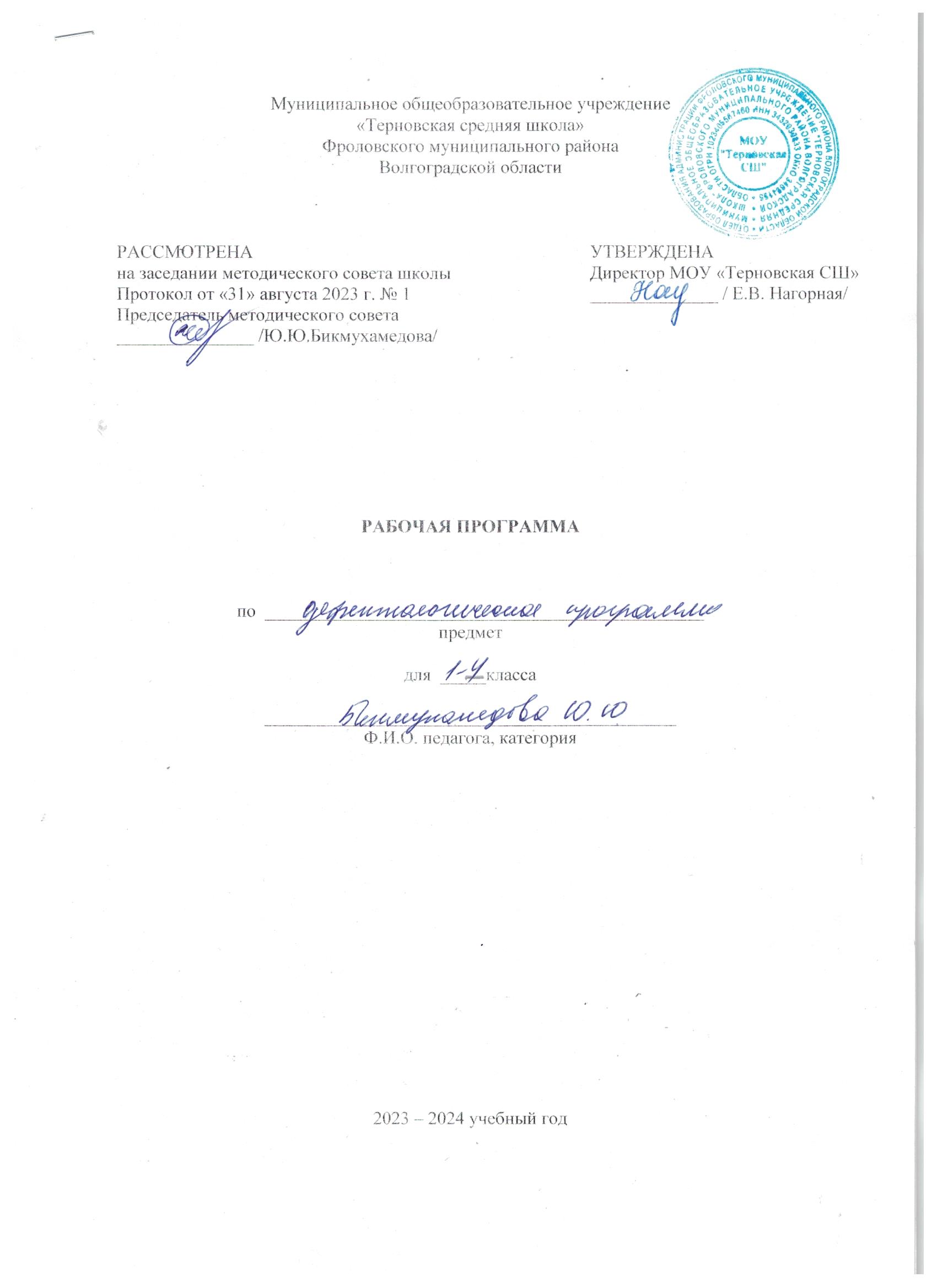 Пояснительная записка.Дефектологическая программа составлена для учащихся 1-7 классов с ограниченными возможностями здоровья с диагнозом F–70 , F–71. Разработка имеет обучающую, образовательную и социальную направленность.       Целью применения данной разработки является: ликвидация пробелов знаний (ЛПЗ) учащихся, развитие личностно-мотивационной и аналитико-синтетической сфер, памяти, внимания, пространственного воображения и ряд других важных психических функций, которые помогают развивать познавательную деятельность у ребенка.       Задания, составляющие основу программы индивидуально-групповых занятий по дефектологии, вводятся в качестве отдельных упражнений  на уроках и классифицированы по основным целям воздействия. Такая классификация является в некоторой степени условной, поскольку все познавательные процессы (восприятие, мышление, память и т.д.) представляют собой единую систему и развиваются в комплексе. Подробная классификация по целям воздействия, позволяет облегчить выбор заданий, соответствующих целям и задачам конкретных занятий, уровню развития учащихся и их индивидуальным особенностям.       При планировании занятий учитывается тема, поставленные цели, подбираются такие формы работы, которые помогают сделать занятие разнообразным, а выбор упражнений и заданий ликвидировали бы пробелы в знаниях и стимулировали бы познавательную деятельность. Используемый материал строится по концентрическому принципу, постепенно расширяя и углубляя изученные темы.       Систематическое применение технологии имитационного моделирования позволяют решать поставленные задачи, так как игровая форма наиболее доступна для детей, она способствует сглаживанию и сокращению адаптационного периода, а также формирует учебную мотивацию через ситуацию успеха в игровой деятельности. Использование развивающих игр и упражнений в учебном процессе оказывает благотворное влияние на развитие не только познавательной деятельности, но также носит личностно-ориентированную направленность, которая помогает в дальнейшем адаптироваться детям в социуме.        Использование на занятиях словесных методов (рассказ, объяснение, беседа) помогают в общении с учащимися. У детей с интеллектуальной недостаточностью отмечаются нарушения речевого развития, в связи с этим уделяется особое внимание речи педагога, которая является образцом для учащихся: необходимость четкого произношения, правильность ударения, яркость, выразительность, замедленность темпа, так как это углубляет понимание, расширяет словарный запас, способствует развитию связной речи у учащихся коррекционной школы.        Устное изложение материала сочетается с наглядными и практическими упражнениями. В качестве практических заданий используются развивающие материалы из набора “Монтессори – материалы”, посредством взаимодействия с которыми у детей развивается моторика, влияющая на общее, эмоциональное, речевое и социальное развитие.       Для более полного усвоения детьми учебного материала, применяются проблемно-поисковые и наглядные методы, так как зрительные образы изучаемого материала быстрее формируются в памяти, чем создаваемые только на основе речевого сообщения; широко используются ИКТ: компьютер, интерактивная доска.        Одним из главных условий достижения положительного результата является опора на чувственное познание детей, на их личный опыт. Предметы, используемые на занятиях, позволяют сблизить теоретические знания и реальную жизнь.        Еще одной важной причиной, побуждающей активнее внедрять специальные развивающие упражнения, является возможность проведения с их помощью эффективной диагностики интеллектуального и личностного развития детей с ограниченными возможностями здоровья. Это позволяет реализовать на практике заложенный в концепции коррекционно-развивающего обучения принцип единства диагностики и коррекции, и он же является основой для целенаправленного планирования индивидуальной работы.         Продолжительность дефектологических занятий не превышает 15-20 минут.       В начале каждого занятия в организационный момент включаются специальные корригирующие упражнения, предполагающие развитие высших психических функций ребенка: восприятие; различных видов памяти и ее процессов (запоминания, узнавания, воспроизведения); внимания; мышления. Эти упражнения помогают детям сразу включиться в активную познавательную деятельность и создают положительную мотивационную установку. Это могут быть «пальчиковые» упражнения, артикуляционная гимнастика. Перед выполнением каждого задания дается подробная инструкция (для младших школьников повторяется один или несколько раз), возможен показ действия педагогом. Ученик должен учиться сам оценивать качество выполнения задания и уметь контролировать свои действия.  Выбирается оптимальный темп деятельности, установка делается не на скорость, а на качество. Оценивая работу, внимание акцентируется на положительном моменте и не заостряется на неудаче. Ученик должен быть уверен, что все трудности и проблемы преодолимы и успех возможен.Цели и задачи программы:1. Обеспечение оптимальных условий для развития личности ребенка путем создания:климата психологического комфорта и эмоционального благополучия;развивающей среды, предусматривающей широкий выбор разнообразных форм деятельности, среди которых ребенок может отыскать      наиболее близкие его способностям и задаткам;ситуации достижения успеха во внеучебной и учебной деятельности.2. Субъектно-ориентированная организация совместной деятельности ребенка и взрослого: опора на личный опыт ученика;обеспечение близкой и понятной цели деятельности;индивидуальный подход к ребенку, как на индивидуальных, так и на групповых занятиях;использование различных видов помощи (стимулирующей, организующей и обучающей);организация взаимодействия со сверстниками.3. Проведение коррекционно-развивающей работы в рамках ведущей деятельности: стимуляция познавательной активности как средство формирования устойчивой познавательной мотивации;использование игровых приемов, элементов соревнования, дидактических игр на всех этапах деятельности ребенка.Программа занятий включает следующие основные направления: Формирование общеинтеллектуальных умений (операции анализа, сравнения, обобщения, выделение существенных признаков и закономерностей, гибкость мыслительных процессов);Развитие внимания (устойчивость, концентрация, повышение объема, переключение, самоконтроль и т.д.); Развитие памяти (расширение объема, устойчивость, формирование приемов запоминания, развитие смысловой памяти); Развитие восприятия (пространственного, слухового) и сенсомоторной координации; Формирование учебной мотивации;Ликвидацию пробелов знаний;Развитие личностной сферы, в том числе снятие характерных для адаптационного периода тревожности, робости;Формирование адекватной самооценки, развитие коммуникативных способностей.Практическое значение: систематизируя и анализируя специфические проявления познавательной деятельности у детей с ограниченными возможностями в здоровье, формулируются психолого-педагогические условия, позволяющие прогнозировать эффективную реализацию потенциальных возможностей у детей.Основные направления коррекционной работы на дефектологических занятиях.1. Совершенствование движений и сенсо-моторного развития:Развитие мелкой моторики кисти и пальцев рук;Развитие навыков каллиграфии;Развитие артикуляционной моторики;2. Коррекция отдельных сторон психической деятельности:Развитие зрительного восприятия и узнавания;Развитие зрительной памяти и внимания;Формирование обобщенных представлений о свойствах предметов (цвет, форма, величина);Развитие пространственных представлений и ориентации;Развитие представлений о времени;Развитие слухового внимания и памяти;Развитие фонетико-фонематических представлений, формирование звукового анализа.3. Развитие основных мыслительных операций:Навыков соотнесенного анализа;Навыков группировки и классификации (на базе овладения основными родовыми понятиями);Умения работать по словесной и письменной инструкции, алгоритму;Умения планировать деятельность, развитие комбинаторных способностей.4. Развитие различных видов мышления:Развитие наглядно-образного мышления;Развитие словесно-логического мышления (умение видеть и устанавливать связи между предметами, явлениями и событиями).5. Коррекция нарушений в развитии эмоционально-личностной сферы (релаксационные упражнения для мимики лица, драматизация, чтение по ролям).6. Развитие речи, овладение техникой речи.7. Расширение представлений об окружающем мире и обогащение словаря.8. Коррекция индивидуальных пробелов в знаниях.                                      КЛАССИФИКАЦИЯ ЗАДАНИЙ ПО ЦЕЛЯМ ВОЗДЕЙСТВИЯУроки: М — математика, П — письмо и развитие речи, Ч — чтение, О — ознакомление с окружающим миром, Т — труд, И — рисование (ИЗО).Содержание учебных тем.2 класс          Развитие аналитико-синтетической сферыПереход от наглядно-действенного мышления к наглядно-образному с обобщением на наглядном уровне в работе над математическими навыками. Развитие способности анализировать простые закономерности. Умение выделять в явлении природы разные особенности, вычленять в предмете разные свойства и качества.Упражнения на простейший анализ с практическим и мысленным расчленением объекта на составные элементы; сравнение предметов с указанием их сходства и различия по заданным признакам: цвету, размеру, форме, количеству, функциям и т.д.; различные виды задач на группировку: “Исключи лишнее”, “Сходство и различие”, “Продолжи закономерность”; аналитические задачи 1-го типа с прямым утверждением.Развитие вниманияРазвитие навыков сосредоточения и устойчивости внимания при работе над вычислительными задачами и развитием речи. Упражнения на поиски ходов в простых лабиринтах; “Графический диктант” с выявлением закономерностей (по визуальному образцу); составление простых узоров из карточек по образцу (“Мозаика”); знакомство с игрой “Муха” — 1-й уровень (с указкой у доски); игры: “Внимательный художник”, “Точки”, “И мы...”, “Запутанные дорожки”.Развитие пространственного восприятия и воображенияРазвитие пространственной ориентировки, восприятия глубины и объема, выделение фигуры из фона. Формирование элементов конструктивных навыков и воображения.Упражнения на развитие пространственной координации (понятия — слева, справа, перед, за и т.п.): “Графический диктант”, наложенные рисунки, составление мозаики из 4 элементов с зарисовыванием в тетрадь, нахождение заданной фигуры из двух или более изображений. Игры на перевоплощение.Развитие памятиРазвитие объема и устойчивости визуальной памяти в работе над ликвидацией пробелов вычислительных и речевых навыков. Упражнения на запоминание различных предметов (5-6 предметов без учета месторасположения), игры “Внимательный художник”, “Найди отличия”.Развитие личностно-мотивационной сферыФормирование учебной мотивации, снятие тревожности и других невротических комплексов, связанных с периодом адаптации.Упражнения-этюды на перевоплощение, рисунки “Моя проблема”, тестирование уровня тревожности с помощью методики “Дом. Дерево. Человек”.3 класс          Развитие аналитико-синтетической сферыРазвитие наглядно-образного мышления и способности анализировать при решении математических и речевых задач. Умение строить простейшие обобщения, при которых после сравнения требуется абстрагироваться от несущественных признаков.Упражнения на простейшие обобщения типа “Продолжи числовой ряд”, “Продолжи закономерность”, “Дорисуй девятое”, несложные логические задания на поиск недостающей фигуры с нахождением 1-2 особенностей, лежащих в основе выбора,Противоположное слово”, “Подбери пару”, аналитические задачи 1-го типа (с прямым и обратным утверждением).Развитие вниманияПовышение объема внимания, развитие переключения внимания и навыков самоконтроля во время выполнения заданий математического и речевого плана.Упражнения на развитие навыков самоконтроля: “Графический диктант” (двухцветные варианты с аудиальной инструкцией), игра “Муха” — 2-й уровень (с визуальным контролем), поиски ходов в лабиринтах с опорой на план, составление узоров (“Мозаика”, “Точки”, выполнение заданий “Запутанные дорожки”, игра “Внимательный художник”).Развитие пространственного восприятия и воображенияРазвитие восприятия “зашумленных” объектов. Формирование элементов конструктивного мышления и конструктивных навыков.Игры на перевоплощение: “Мозаика” (из 9 элементов) с зарисовыванием в тетрадь, “Зашифрованный рисунок”, получение заданной геометрической фигуры из других фигур, складывание узоров по образцу и памяти.Развитие памятиРазвитие визуальной и аудиальной памяти при заучивании наизусть математических и словесных понятий, стихов, проз.Упражнения аналогичные, используемые на 1-м этапе, однако объем материала для запоминания увеличивается (5—7 предметов с учетом расположения). Игра “Снежный ком” для запоминания информации, представленной аудиально.Развитие личностно-мотивационной сферыРазвитие познавательной активности и чувства уверенности в своих силах.Упражнения, формирующие у ребенка стремление к размышлению и поиску, требующие нетрадиционного подхода (задание “Подбери пару”, лабиринты, логические задачи). 4 классРазвитие аналитико-синтетической сферы           Продолжение развития наглядно-образного мышления и способности анализировать. Анализ и синтез на основе построения простейших обобщений с абстрагированием от несущественных признаков.Упражнения, требующие сравнения, абстрагирования от несущественных признаков, выделения существенных признаков с последующим использованием проведенного обобщения и выявления закономерности для выполнения заданий: продолжение ряда чисел, фигур, слов, действий по заданной закономерности. Упражнения на поиск недостающей фигуры с нахождением 2-3 особенностей, лежащих в основе выбора, поиск признака отличия одной группы фигур (или понятий) от другой. Построение простейших умозаключений, их проверка и уточнение.Развитие вниманияРазвитие переключения внимания, формирование навыков произвольности.Упражнения на поиски ходов в сложных лабиринтах с опорой на план и составление детьми собственных планов к лабиринтам, игра “Муха” — 3-й уровень (работа в умозрительном плане), игра “Кто быстрее и точнее”, основанная на диагностическом тесте “Корректурная проба”, поиск ошибок в тексте.Развитие воображенияРазвитие творческого воображения и элементов конструктивного мышления.Упражнения аналогичные, применяемые на 2-м этапе, составление плоскостных геометрических фигур и предметов с использованием специальных наборов “Волшебный круг” и др.Развитие памятиРазвитие визуальной, аудиальной и тактильной памяти (увеличение объема, устойчивости, эффективности перевода информации из кратковременной в долговременную память).Упражнения аналогичные, используемые на 2-м этапе, с увеличением объема и сложности запоминаемой информации, а также упражнение “Зрительный диктант”, игра “Волшебный мешочек”.Развитие личностно-мотивационной сферыРазвитие навыков совместной деятельности.Упражнения, развивающие навыки совместной деятельности и чувство ответственности за принятое решение.5 класс          Развитие аналитико-синтетической сферыФормирование наглядно-образного мышления: развитие предпосылок функций анализа и синтеза, сравнения и обобщения, абстрагирования в развитии математических и речевых навыков.Упражнения на проведение классификации предметов, чисел, понятий по заданному основанию классификации, на поиск закономерности, обобщение; решение логических задач, используя помощь педагога, требующих построения цепочки логических рассуждений; составление формулировок, задания с недостающими данными; по возможности логическое обоснование предполагаемого результата (самостоятельно или с помощью педагога, (“Подбери пару”, “Угадай слово”, “Дорисуй девятое”, “Продолжи закономерность”).Развитие вниманияРазвитие всех видов внимания и умения работать самостоятельно или с небольшой помощью педагога( использование наводящих вопросов) при выполнении заданий. Упражнения на  планирование этапов деятельности.Развитие воображенияРазвитие творческого воображения и элементов конструктивного мышления.Формирование общей способности искать и находить новые решения, способы достижения требуемого результата, новые подходы к рассмотрению предлагаемой ситуации.Упражнения, требующие нетрадиционного подхода.Развитие памятиРазвитие слуховой и зрительной памяти, кратковременной и долговременной памяти при заучивании наизусть понятий, стихов, проз.Упражнения  с использованием увеличения объема, сложности и времени хранения запоминаемой информации.Развитие личностно-мотивационной сферыРазвитие личности в целом, развитие познавательных интересов, уверенности в своих силах и навыков совместной и индивидуальной деятельности.6 класс           Развитие аналитико-синтетической сферыФормирование предпосылок к переходу от наглядно-образного к абстрактно-логическому мышлению: развитие функций анализа и синтеза, сравнения и обобщения, абстрагирования в развитии математических и речевых навыков.Упражнения на поиск закономерности, обобщение, проведение классификации предметов, чисел, понятий по заданному основанию классификации; решение логических задач, требующих построения цепочки логических рассуждений (аналитические задачи 3-го типа с построением “логического квадрата”); переформулировка отношений из прямых в обратные, задания с лишними и недостающими данными, нетрадиционно поставленными вопросами; логическое обоснование предполагаемого результата, нахождение логических ошибок в приводимых рассуждениях (“Подбери пару”, “Угадай слово”, “Дорисуй девятое”, “Продолжи закономерность”).Развитие вниманияРазвитие саморегуляции и умения работать самостоятельно при выполнении заданий математического характера и в работе над текстом. Упражнения аналогичные, применяемые на 3-м этапе; самостоятельное планирование этапов деятельности.Развитие воображенияФормирование общей способности искать и находить новые решения, необычные способы достижения требуемого результата, новые подходы к рассмотрению предлагаемой ситуации.Упражнения, требующие нетрадиционного подхода, задачи поискового характера.Развитие памятиРазвитие аудиальной и визуальной, кратковременной и долговременной памяти при заучивании наизусть математических и словесных понятий, стихов, проз.Упражнения аналогичные, используемые на 2-м и 3-м этапах, с увеличением объема, сложности и времени хранения запоминаемой информации; лабиринты по памяти или с отсроченной инструкцией.Развитие личностно-мотивационной сферыРазвитие познавательных интересов, уверенности в своих силах и навыков совместной и индивидуальной деятельности.7  классРазвитие аналитико-синтетической сферы.Формирование общеинтеллектуальных умений (операции анализа, сравнения, обобщения, выделение существенных признаков и закономерностей, гибкость мыслительных процессов);Формирование адекватной самооценки, развитие коммуникативных способностей. Формирование предпосылок к переходу от наглядно-образного к абстрактно-логическому мышлению: развитие функций анализа и синтеза, сравнения и обобщения, абстрагирования в развитии математических и речевых навыков.Упражнения на поиск закономерности, обобщение, проведение классификации предметов, чисел, понятий по заданному основанию классификации; решение логических задач, требующих построения цепочки логических рассуждений (аналитические задачи 3-го типа с построением “логического квадрата”); переформулировка отношений из прямых в обратные, задания с лишними и недостающими данными, нетрадиционно поставленными вопросами; логическое обоснование предполагаемого результата, нахождение логических ошибок в приводимых рассуждениях («Исключи лишнее», «Продолжи числовой ряд», «Подбери пару», «Угадай слово», «Дорисуй девятое», «Продолжи закономерность»).Развитие внимания Развитие устойчивости, концентрации, повышения объема, умения переключаться с одного вида деятельности на другой, самоконтроль.Развитие саморегуляции и умения работать самостоятельно при выполнении заданий математического характера и в работе над текстом.Самостоятельное планирование этапов деятельности.Развитие воображенияФормирование общей способности искать и находить новые решения, необычные способы достижения требуемого результата, новые подходы к рассмотрению предлагаемой ситуации.Упражнения, требующие нетрадиционного подхода, задачи поискового характера.Развитие памятиРазвитие памяти (расширение объема, устойчивость, формирование приемов запоминания, развитие смысловой памяти); Развитие аудиальной и визуальной, кратковременной и долговременной памяти при заучивании наизусть математических и словесных понятий, стихов, проз.Упражнения с увеличением объема, сложности и постепенное увеличение времени хранения запоминаемой информации; лабиринты по памяти или с отсроченной инструкцией.Развитие личностно-мотивационной сферыФормирование учебной мотивации;Развитие личностной сферы, в том числе снятие характерных для адаптационного периода тревожности, робости;Развитие познавательных интересов, активности и самостоятельности, уверенности в своих силах и навыков совместной и индивидуальной деятельности.Контроль уровня обученности:1.Общая характеристика познавательной деятельности учащихся после каждого полугодия:задания на развитие аналитико-синтетической деятельности;задания на развитие внимания;задания на развитие пространственного восприятия и воображения;задания на развитие памяти;задания на развитие личностно-мотивационной сферы.2.Сравнительный анализ развития познавательной деятельности каждое полугодие и в конце учебного  года.Основные требования к знаниям, умениям, навыкам.1 классК концу учебного года учащиеся должны уметь:- ориентироваться в пространстве;- называть предметы, характеризовать их по основным свойствам  (цвету, форме, размеру, вкусу, запаху, материалу);- полно отвечать на поставленные вопросы;- составлять простые нераспространенные предложения;2 классК концу учебного года учащиеся должны уметь:           - анализировать простые закономерности;- выделять в явлении разные особенности;- вычленять в предмете разные качества; - сравнивать предметы с указанием их сходства и различия по заданным признакам           3 классК концу учебного года учащиеся должны уметь:- строить простейшие обобщения;- складывать узоры по образцу и памяти;- стремиться к размышлению и поиску;- переключаться с одного действия на другое.           4 класс К концу учебного года учащиеся должны уметь:- выделять существенные признаки с последующим использованием проведенного обобщения и выявления закономерности;- сравнивать и отличать от несущественных признаков;- строить простейшие умозаключения.         5классК концу учебного года учащиеся должны уметь:- анализировать, сравнивать и обобщать при помощи педагога;- классифицировать предметы, числа понятия по заданному основанию;- находить логические ошибки;- запоминать и хранить в памяти несложные инструкции;переключиться с одного действия на другое.6 классК концу учебного года учащиеся должны уметь:- делать простейшие обобщения и умозаключения как с помощью педагога, так и самостоятельно;- классифицировать предметы по их существенным признакам с помощью наводящих вопросов;- находить логические ошибки и устранять их с помощью педагога;- запоминать и хранить в памяти более сложные инструкции;- составлять план своей деятельности.           7 классК концу учебного года учащиеся должны уметь:- делать обобщения и умозаключения самостоятельно;- классифицировать предметы по их существенным признакам самостоятельно;- устранять логические ошибки;- хранить в памяти и использовать полученные инструкции;1 классI четвертьII четвертьIII четвертьIV четверть2 классI четвертьII четвертьIII четвертьIV четверть3класс.     I четвертьII четверть     III четвертьIV четверть4класс.   I четверть    II четвертьIII четвертьIV четверть5 класс I четверть II четверть III четверть IV четверть6 класс I четверть  II четверть   III четверть   IV четверть7 класс.I четвертьII четвертьIII четвертьIV четвертьЗаданиявниманиесамоконтрольпамятьпространственное восприятиеаккуратностьграфические навыкилогическое мышлениеИспользование на урокеГрафический диктантXXXXXМОМозаикаXXXXXМТИ«Муха»XXXXMПO«Зашифрованный рисунок»XXXМЛабиринтыXXXXМО«Продолжи числовой ряд»XXМ«Продолжи логический ряд»XXМ«Дорисуй девятое»XXМО«Исключи лишнее»XXМПЧО«Сходство и различие»XXПЧО«Противоположное слово»XXПЧ«Угадай слово»XXXО«Точки»XXXМЗрительный диктантXXXXМО«Найди отличия»XXМОИ«Внимательный художник»XXЧОИ«Снежный ком»XXXПЧО«Волшебный мешочек»XXXОТИ«Корректурная проба»XXXXПЧПоиск ошибок в текстеXXXXПЧО«И мы...»XXЧО«Что перепутал художник?»XXXОИ«Запутанные дорожки»XXОИДатаТема занятияСодержание работыТерминологияСодержание коррекционно-воспитательного процессаДиагностическое обследование Диагностическое обследование Диагностическое обследование Диагностическое обследование 1Игра «Разомнем кулачки».ЛПЗ. Сравнение предметов по величине, длине, ширинеНаучиться различать предметы и находить одинаковыеВеличина, масса, размерКоррекция зрительного восприятия, сенсорное развитиеКоррекция мелкой моторики.2«Этот пальчик…»ЛПЗ.Осень. Обведение листьев по трафарету.Знакомство с характерными признаками, осенними месяцами, погодой данного времени годаПохолодание, листопад, осадки, сентябрь, октябрь, ноябрьФормирование знаний о сезонных явлениях, развитие речи, развитие наглядно-образного мышления3«Найди лишнее»ЛПЗ.Временные представленияЗнакомство с частями суток, с их последовательностьюДень, ночь, вечер, утро; сегодня, вчера, завтра, позавчера, послезавтраРазвитие речи, развитие мышления4Классная комнатаЛПЗ. Упражнения на штриховку.Знакомство с классомРазвитие навыков каллиграфии.Доска, парта, одноклассник, учительРазвитие навыков пространственной ориентировки Коррекция мелкой моторики.5«Зрительный диктант»ЛПЗ. Количество предметов.Определение количества предметов.Один, много.Развитие зрительного внимания, развитие зрительного восприятия, формирование элементарных математических представлений6«Сказка про язычок».ЛПЗ.Моя семьяФормирование знаний и представлений о членах семьиРодители, родственникиРазвитие речи, развитие внимания к окружающим людям7«Что ты видишь?»ЛПЗ. Квадрат, круг.Знакомство с геометрической фигурой кругКвадрат, квадратныйРазвитие зрительного восприятия, внимания, формирование элементарных математических представлений8«Запомни цвета»ЛПЗ.  Отношение порядка следованияПонятия: первый, последний, крайний, перед, послеПирамидка, кукла, машинка и т.д.Развитие речи, расширение математических представлений.ДатаТема занятияСодержание работыТерминологияСодержание коррекционно-воспитательного процесса1«Запоминание предметов» ЛПЗ.Число и цифра 1. Состав числа, порядок числа, соотнесение с предметами, написание Один, первыйФормирование математических представлений, развитие мыслительных операций2«Шнуровки»ЛПЗ. Элементы буквФормирование умения шнуровать, завязывать, заплетатьБант, шнурок, узелРазвитие мелкой моторики рук, развитие координации движений3«Порядок предметов».ЛПЗ.Число и цифра 2. Состав числа, порядок числа,, соотнесение с предметами, написаниеДва, второйФормирование математических представлений, развитие мыслительных операций4«Зверь по клетке»ЛПЗ. Написание элементов буквЭлементы строчных, заглавных букв: крючки, петлиКрючки, петлиРазвитие зрительного внимания и зрительного восприятия, развитие зрительно-моторной координации, формирование пространственной ориентировки на листе бумаги15«Дорисуй девятое».ЛПЗ. Чтение слогов.Формировать умение складывать звуки в слогиАу, уа, мама, ум, му-му, ам.Сенсорное развитие, развитие кругозора, развитие словаря, развитие наглядно-образного мышления16Обобщающее занятие.ЛПЗ. Написание слогов.Знакомство с видами одежды, уходЖенская, мужская, детская, домашняя, выходнаяРазвитие речи, расширение словаря, социально-бытовая ориентировкаДатаТема занятияСодержание работыТерминологияСодержание коррекционно-воспитательного процесса1«Продолжи числовой ряд»ЛПЗ.Число и цифра 7. Состав числа, порядок числа,, соотнесение с предметами, написаниеСемь, седьмойФормирование математических представлений, развитие мыслительных процессов, развитие памяти2«Графический диктант»ЛПЗ. Заглавная и строчная буква ОоАнализ написания буквы о, слогов. Подбор слов на букву оОвощи, оса, Оля, ОлегРазвитие речи, расширение словаря, социально-бытовая ориентировка3«Сходство и различие».ЛПЗ.Число и цифра 8Состав числа, порядок числа,, соотнесение с предметами, написаниеВосемь, восьмойФормирование математических представлений, развитие мыслительных операций4«Исключи лишнее».ЛПЗ. Заглавная и строчная буква СсАнализ написания буквы с. Повторение букв. Образование слогов, их анализСаша, сыр, сахар, сольРасширение и уточнение словарного запаса, развитие речи, развитие мышленияДатаТема занятияСодержание работыТерминологияСодержание коррекционно-воспитательного процесса1«Запутанные дорожки».ЛПЗ.Числа и цифры.Состав числа, порядок числа,, соотнесение с предметами, написаниеЧисло, цифраФормирование математических представлений, развитие мыслительных операций2«Фигурный рисунок»ЛПЗ. Заглавная и строчная буква Кк,ГгАнализ написания букв г, к. Составление схемы к словам. Подбор имёнКуры, кукла, кормРазвитие пространственной ориентировки, развитие зрительно-ноторной координации, развитие мелкой моторики, развитие наглядно-образного мышления3«Продолжи логический ряд».ЛПЗ.Прямой и обратный счет в пределах10.Состав числа, порядок числа,, соотнесение с предметами, написаниеПрямой, обратный счет.Формирование математических представлений, развитие мыслительных операций4«Руки вместе».ЛПЗ. Заглавная и строчная буква ПпАнализ написания буквы п. Гласные и согласные буквыПапа, паук, ПашаРазвитие мелкой моторики рук, развитие координации движенийДатаТема занятияСодержание работыТерминологияСодержание коррекционно-воспитательного процессаДиагностическое обследованиеДиагностическое обследованиеДиагностическое обследованиеДиагностическое обследование1Игра «Разомнем кулачки».ЛПЗ. Сравнение предметов по величине, длине, ширинеНаучиться различать предметы и находить одинаковыеВеличина, масса, размерКоррекция зрительного восприятия, сенсорное развитиеКоррекция мелкой моторики.2«Этот пальчик…»ЛПЗ.Осень. Обведение листьев по трафарету.Знакомство с характерными признаками, осенними месяцами, погодой данного времени годаПохолодание, листопад, осадки, сентябрь, октябрь, ноябрьФормирование знаний о сезонных явлениях, развитие речи, развитие наглядно-образного мышления3«Найди лишнее»ЛПЗ.Временные представленияЗнакомство с частями суток, с их последовательностьюДень, ночь, вечер, утро; сегодня, вчера, завтра, позавчера, послезавтраРазвитие речи, развитие мышления4Классная комнатаЛПЗ. Слово.Знакомство с классомРазвитие навыков каллиграфии.Доска, парта, одноклассник, учительРазвитие навыков пространственной ориентировки Коррекция мелкой моторики.ДатаТема занятияСодержание работыТерминологияСодержание коррекционно-воспитательного процесса1«Запоминание предметов» ЛПЗ.Числа от 10 до 16. Состав числа, порядок числа, соотнесение с предметами, написание Десять, десятый и т.д.Формирование математических представлений, развитие мыслительных операций2«Шнуровки»ЛПЗ. Большая буква в именах и фамилиях людейФормирование умения шнуровать, завязывать, заплетать. Формирование навыков грамотного письма.Бант, шнурок, узелИмена людей, клички животныхРазвитие мелкой моторики рук, развитие координации движений. Заучивание правил правописания.3«Порядок предметов».ЛПЗ.Числовой ряд. Состав числа, порядок числа,, соотнесение с предметами, написаниеПрисчитывание, отсчитываниеФормирование математических представлений, развитие мыслительных операций4«Зверь по клетке»ЛПЗ Правописание парных звонких и глухих согласных.Элементы строчных, заглавных букв: крючки, петлиЗвонкие и глухие согласныеРазвитие зрительного внимания и зрительного восприятия, развитие зрительно-моторной координации, формирование пространственной ориентировки на листе бумаги при написании в тетради.ДатаТема занятияСодержание работыТерминологияСодержание коррекционно-воспитательного процесса1«Продолжи числовой ряд»ЛПЗ. Переместительное свойство сложенияСложение удобным способом.Слагаемые, суммаФормирование математических представлений, развитие мыслительных процессов, развитие памяти2«Графический диктант»ЛПЗ. Упражнения в написании слов с мягким знаком на конце слов.Знать , что- ь обозначать мягкость согласного звука на письмеОсень, конь.Формирование навыков грамотного письма. Коррекция мыслительных процессов.3«Сходство и различие».ЛПЗ. Нахождение разности Уменьшение числа на несколько единиц.Уменьшаемое, вычитаемое, разностьФормирование математических представлений, развитие мыслительных операций4«Исключи лишнее».ЛПЗ Названия предметов, отвечающих на вопрос что?Правильная постановка вопроса  Что? Неживые предметы.Расширение и уточнение словарного запаса, развитие речи, развитие мышленияДатаТема занятияСодержание работыТерминологияСодержание коррекционно-воспитательного процесса1«Запутанные дорожки».ЛПЗ. Сложение однозначных чисел с переходом через десяток.Состав числа, порядок числа,, соотнесение с предметами, написаниеЧисло, цифраФормирование математических представлений, развитие мыслительных операций2«Фигурный рисунок»ЛПЗ. Действие и его название. Правильная  постановка вопроса что делает?Действие предметаРазвитие пространственной ориентировки, развитие зрительно-ноторной координации, развитие мелкой моторики, развитие наглядно-образного мышления3«Продолжи логический ряд».ЛПЗ.Прямой и обратный счет в пределах10.Состав числа, порядок числа,, соотнесение с предметами, написаниеПрямой, обратный счет.Формирование математических представлений, развитие мыслительных операций4«Руки вместе».ЛПЗ. Предлог как отдельное словоПредлоги – в, на ,в, с, из, уПредлоги Развитие мелкой моторики рук, развитие координации движений. Формирование навыков грамотного письма.Диагностическое обследование Диагностическое обследование Диагностическое обследование Диагностическое обследование ДатаТема занятияСодержание работыТерминологияСодержание коррекционно-воспитательного процессаДиагностическое обследованиеДиагностическое обследованиеДиагностическое обследованиеДиагностическое обследование1«Найди отличия».ЛПЗ.РР.ОсеньФормирование знаний о сезонных изменениях в природе, формирование знаний названий осенних месяцев, их последовательностиСентябрь, октябрь, ноябрьРасширение представлений об окружающем мире, пополнение словаря2Зарисовки на листе. ЛПЗ. М.Ориентировка: правая, левая, верх, низ.Формирование навыков пространственной ориентировкиПраво, лево, верх-низРазвитие пространственной ориентировки, развитие общей моторики3Труд людей осенью. ЛПЗ. РЯ.Предложение.Формирование знаний о том, чем занимаются люди осеньюСборка урожая, жатваРазвитие речи, пополнение словарного запаса4«Зашифрованный рисунок».ЛПЗ.М.Впереди, сзади, междуФормирование навыков пространственной ориентировкиВпереди, сзади, междуРазвитие пространственной ориентировки, развитие общей моторикиДатаТема занятияСодержание работыТерминологияСодержание коррекционно-воспитательного процесса1«Дорисуй девятое».ЛПЗ.М.Состав двузначного числаФормирование знаний состава двузначного числа 10-15Десять, одиннадцать  и т.д.Развитие памяти, развитие мыслительных операций2«Исключи лишнее».ЛПЗ.РЯ. Словарь.ОвощиФормирование знаний об овощахКартофель, морковь и т.д.Расширение представлений об окружающем мире, пополнение словарного запаса, развитие речи3«Что перепутал художник».ЛПЗ.М.Состав двузначного числаФормирование знаний состава двузначного числа 15-20Пятнадцать, шестнадцать и т.д.Развитие памяти, развитие мыслительных операций4«Зрительный диктант».ЛПЗ.РР.ФруктыФормирование знаний о фруктахЯблоко, груша и т.д.Расширение представлений об окружающем мире, пополнение словарного запаса, развитие речиДатаТема занятияСодержание работыТерминологияСодержание коррекционно-воспитательного процесса1Лабиринты. ЛПЗ.М.Числа 14, 15, 16Формирование знаний чисел 14, 15, 16Четырнадцать – четырнадцатый и т.д.Развитие памяти, развитие мыслительных операций2«Сходство и различие». ЛПЗ.РР. Зима.Формирование знаний о сезонных изменениях в природе, формирование знаний названий весенних месяцев, их последовательностиФевральРасширение представлений об окружающем мире, пополнение словаря3«Продолжи числовой ряд».ЛПЗ.М.Числа 17, 18, 19Формирование знаний чисел 17, 18, 19Семнадцать – семнадцатый и т.д.Развитие памяти, развитие мыслительных операций4Поиск ошибок в тексте.ЛПЗ.РЯ.ПДД веснойФормирование знаний безопасности на дорогах в весеннее время годаКапель, сосулькиРасширение кругозора, развитие реи, социально-бытовая ориентировкаДатаТема занятияСодержание работыТерминологияСодержание коррекционно-воспитательного процесса1«Поиск ошибок в тексте».ЛПЗ. РЯ. ЗоопаркФормирование знаний о животных, которые живут в зоопарке, их питание, уход за нимиЗоопаркРасширение представлений о жизни животных, развитие речи, пополнение словарного запаса2«Внимательный художник».ЛПЗ. РР.Части телаФормирование знаний частей тела человекаКонечности, туловище и т.д.Развитие представлений о себе, строении собственного тела,  развитие навыков ориентироваться на схеме тела человека3«Продолжи логический ряд».ЛПЗ. М. НеделяФормирование знаний названий дней недели, их последовательностиПонедельник, вторник и т.д.Расширение кругозора, пополнение словарного запаса, социально-бытовая ориентировка4«Исключи лишнее»ЛПЗ.Ч.Правила гигиеныФормирование знаний гигиеныГигиенаСоциально-бытовая ориентировка, развитие мышленияДатаТема занятияСодержание работыТерминологияСодержание коррекционно-воспитательного процессаДиагностическое обследованиеДиагностическое обследованиеДиагностическое обследованиеДиагностическое обследование1«Продолжи закономерность».ЛПЗ. РР.ОсеньФормирование знаний о сезонных изменениях в природе, формирование знаний названий осенних месяцев, их последовательностиСентябрь, октябрь, ноябрьРасширение представлений об окружающем мире, пополнение словаря2Право, лево, верх-низЛПЗ.Зарисовки на листе.Формирование навыков пространственной ориентировкиПраво, лево, верх-низРазвитие пространственной ориентировки, развитие общей моторики3Труд людей осеньюЛПЗ.Звуки и буквы.Формирование знаний о том, чем занимаются люди осеньюСборка урожая, жатваРазвитие речи, пополнение словарного запаса4Впереди, сзади, между. ЛПЗ. Состав числа.Формирование навыков пространственной ориентировкиВпереди, сзади, междуРазвитие пространственной ориентировки, развитие общей моторикиДатаТема занятияСодержание работыТерминологияСодержание коррекционно-воспитательного процесса1«Дом»зарисовки.ЛПЗ. Отработка техники чтения.Формирование знаний о городе, улицах, доме, в котором живёшь, домашнем адресеГород, улица, дом, адресРасширение кругозора, пополнение запаса знаний, социально-бытовая ориентировка2«Найди отличия» ЛПЗ. ДесятокФормирование навыков счёта десяткамиДесятокРазвитие вычислительных навыков, развитие мыслительных операций3«Графический диктант».ЛПЗ.М.МногоугольникиФормирование знаний о многоугольникахМногоугольникРасширение математических представлений, пополнение словарного запаса4«И мы…».ЛПЗ.РР. НасекомыеФормирование знаний о насекомых, их разнообразииМуха, комар и т.д.Расширение запаса знаний об окружающем мире, развитие речи, развитие памяти, пополнение словарного запаса5«Зрительный диктант».ЛПЗ. М. Нумерация чисел в пределах 20Формирование знаний порядкового счёта до 20Первый, десятый и т.д.Развитие математических представлений, развитие мыслительных операцийДатаТема занятияСодержание работыТерминологияСодержание коррекционно-воспитательного процесса1«Продолжи закономерность».ЛПЗ..Число 14, 15, 16Формирование знаний чисел 14, 15, 16Четырнадцать – четырнадцатый и т.д.Развитие памяти, развитие мыслительных операций2«Снежный ком».ЛПЗ.Ч.Зима. Зимние забавыФормирование знаний о сезонных изменениях в природе, формирование знаний зимних месяцев, их последовательность. Формирование знаний о зимних видах спорта, о детских зимних играхДекабрь, январь, февраль, олимпиадаРазвитие речи, пополнение словарного запаса, развитие памяти3Лабиринты. ЛПЗ.М.Числа 14, 15, 16Формирование знаний чисел 14, 15, 16Четырнадцать – четырнадцатый и т.д.Развитие памяти, развитие мыслительных операций4«Сходство и различие». ЛПЗ.РР. Зима,весна.Формирование знаний о сезонных изменениях в природе, формирование знаний названий весенних месяцев, их последовательностиФевральРасширение представлений об окружающем мире, пополнение словаряДатаТема занятияСодержание работыТерминологияСодержание коррекционно-воспитательного процесса1«Найди отличия»ЛПЗ. Словарные слова.ИнструментыФормирование знаний об инструментах,  используемых на урокеЛинейка, циркульРазвитие словарного запаса, социально-бытовая ориентировка2«Внимательный художник».ЛПЗ. РР.Части телаФормирование знаний частей тела человекаКонечности, туловище и т.д.Развитие представлений о себе, строении собственного тела,  развитие навыков ориентироваться на схеме тела человека3«Продолжи логический ряд».ЛПЗ. М. НеделяФормирование знаний названий дней недели, их последовательностиПонедельник, вторник и т.д.Расширение кругозора, пополнение словарного запаса, социально-бытовая ориентировка4«Исключи лишнее»ЛПЗ.Ч.Правила гигиеныФормирование знаний гигиеныГигиенаСоциально-бытовая ориентировка, развитие мышления5«Зашифрованный рисунок».ЛПЗ.М.Геометрические фигурыЗакрепление знаний о геометрических фигурахКруг, квадрат, треугольникФормирование математических навыков, развитие умения обобщать и классифицироватьДатаТема занятияСодержание работыТерминологияСодержание коррекционно-воспитательного процессаДиагностическое обследованиеДиагностическое обследованиеДиагностическое обследованиеДиагностическое обследование1«Сходство и различие». ЛПЗ.РР.ПДД осенью.Формирование знаний безопасности на дорогах в весеннее время годаКапель, сосулькиРасширение кругозора, развитие реи, социально-бытовая ориентировка2«Исключи лишнее». ЛПЗ.М.Счетные операции в пределах 1000.Формирование математических навыков, стойких знаний цифр от 1 до 10, написаниеОдин, два, три, четыре, пять, шесть, семь, восемь, девять, десятьРазвитие мыслительных операций, развитие математических представлений3«Продолжи закономерность».ЛПЗ.М.Меры длиныФормирование знаний мер длины (см, дм, м)Сантиметр, дециметр, метрРасширение математических представлений, развитие мыслительных операций4«Зашифрованный рисунок»ЛПЗ.Ч. Природа осенью.Формирование знаний о сезонных изменениях в природе, изменения в живой природеПохолодание, листопадРазвитие речи, развитие памяти, развитие мышленияДатаТема занятияСодержание работыТерминологияСодержание коррекционно-воспитательного процессаСодержание коррекционно-воспитательного процесса1«Снежный ком». ЛПЗ.М.Умножение и деление чисел. Формирование умения умножать и делить число 2Умножение, делениеФормирование математических представлений, развитие вычислительных навыковФормирование математических представлений, развитие вычислительных навыков2«Дорисуй».Мебель,Посуда. ЛПЗ.Отработка навыков чтения. Формирование знаний о мебели, узнавание, их отличия, функцииФормирование знаний о посуде, узнавание, их отличия, функцииСтол, стул, диван, шкаф и т.д.Сковородка, кастрюля, ложка, кружка и т.д.Расширение кругозора, пополнение запаса знаний, социально-бытовая ориентировкаРасширение кругозора, пополнение запаса знаний, социально-бытовая ориентировка3«Продолжи числовой ряд». ЛПЗ.М.Умножение и деление чисел.Формирование умения умножать и делить число Умножение, делениеФормирование математических представлений, развитие вычислительных навыковФормирование математических представлений, развитие вычислительных навыков4«Зашифрованный рисунок».ЛПЗ.М.Геометрические фигурыЗакрепление знаний о геометрических фигурахКруг, квадрат, треугольникФормирование математических навыков, развитие умения обобщать и классифицировать5«Найди отличия».ЛПЗ. РЯ. Знаки препинания в конце предложения.Формирование понятий пунктуация, выразительность речи.Ворона, сорока, крылья, хвост и т.д.Расширение запаса знаний об окружающем мире, развитие речи, пополнение словарного запасаДатаТема занятияСодержание работыТерминологияСодержание коррекционно-воспитательного процесса1«Подбери пару».ЛПЗ.М.Умножение и деление многозначных чисел. Формирование умения умножать и делить числаУмножение, делениеФормирование математических представлений, развитие вычислительных навыков2«Зашифрованный рисунок».ЛПЗ.РР.Охрана здоровьяФормирование знаний о  способах здоровьесбереженияПростудаРасширение представлений, социально-бытовая ориентировка, пополнение словарного запаса3«Лабиринты».ЛПЗ.М.УглыФормирование знаний об углах, их видыТупой, острый, прямойРасширение математических представлений, развитие словарного запаса4«И мы». ЛПЗ.РЯ.Словарные слова.Формирование знаний о  способах здоровьесбереженияПростудаРасширение представлений, социально-бытовая ориентировка, пополнение словарного запаса5«Продолжи закономерность»ЛПЗ.М.Единицы измерения.Формирование знаний об единицах измерения.Тупой, острый, прямойРасширение математических представлений, развитие словарного запасаДатаТема занятияСодержание работыТерминологияСодержание коррекционно-воспитательного процесса1«Запутанные дорожки» ЛПЗ.М.Решение задач.Формирование умения решать арифметические задачи.Условие задаи, вопрос, решение, ответ.Формирование математических представлений, развитие вычислительных навыков2«Зашифрованный рисунок». ЛПЗ.РЯ. Части речи.Формирование знаний о внешнем виде, питании, пользе, местообитании домашней птицы. Закрепление знаний о частях речи.Насест Социально-бытовая ориентировка, развитие мыслительных процессов, выразительности речи.3«Продолжи числовой ряд» ЛПЗ. М. Деление и умножение  на 0 и 1Формирование умения делить на 0ДелениеФормирование математических представлений, развитие вычислительных навыков4«Исключи лишнее».ЛПЗ.РР. Написание сочинения о весне.Формирование  умения писать сочинения описательного характера.Вступление, заключение.Социально-бытовая ориентировка, развитие мыслительных процессов, долговременной памяти.ДатаТема занятияСодержание работыТерминологияСодержание коррекционно-воспитательного процессаДиагностическое обследованиеДиагностическое обследованиеДиагностическое обследованиеДиагностическое обследование1«Зашифрованный рисунок». ЛПЗ.РР.ПДД осенью.Формирование знаний безопасности на дорогах в весеннее время годаЛистопад, промозглая погода.Расширение кругозора, развитие реи, социально-бытовая ориентировка2«Сходства и различия». ЛПЗ.М.Счетные операции в пределах 1000.Формирование математических навыков, применение приемов счета.Разряды чисел.Развитие мыслительных операций, развитие математических представлений3«Зрительный диктант».ЛПЗ.М.Меры длиныФормирование знаний мер длины (см, дм, м)Сантиметр, дециметр, метр, километрРасширение математических представлений, развитие мыслительных операций4«Зашифрованный рисунок»ЛПЗ.Ч. Природа осенью.Формирование знаний о сезонных изменениях в природе, изменения в живой природеПохолодание, листопадРазвитие речи, развитие памяти, развитие мышленияДатаТема занятияСодержание работыТерминологияСодержание коррекционно-воспитательного процесса1«Продолжи логический ряд». ЛПЗ.М.Порядок действий в примерах. Формирование знаний о действиях первой и второй ступени.Умножение, делениеФормирование математических представлений, развитие вычислительных навыков2«Дорисуй девятое». Мебель, посуда. ЛПЗ.Ч. Отработка навыков чтения. Формирование знаний о мебели, узнавание, их отличия, функцииФормирование знаний о посуде, узнавание, их отличия, функцииСтол, стул, диван, шкаф и т.д.Сковородка, кастрюля, ложка, кружка и т.д.Расширение кругозора, пополнение запаса знаний, социально-бытовая ориентировка3«Продолжи числовой ряд». ЛПЗ.М.Решение составных задач в несколько действий.Формирование умения решать составные задачи в несколько действий.Условие, решение, ответ.Формирование математических представлений, развитие вычислительных навыков4«Найди отличия».ЛПЗ. РЯ. Знаки препинания в конце предложения.Формирование понятий пунктуация, выразительность речи.Повествовательное, вопросительное, восклицательное.Расширение запаса знаний об окружающем мире, развитие речи, пополнение словарного запасаДатаТема занятияСодержание работыТерминологияСодержание коррекционно-воспитательного процесса1«Продолжи логический ряд».ЛПЗ.РР.Охрана здоровьяФормирование знаний о  способах здоровьесбереженияПростудаРасширение представлений, социально-бытовая ориентировка, пополнение словарного запаса2«Исключи лишнее». ЛПЗ.РЯ.Словарные слова.Формирование знаний о  способах запоминания написания словарных слов.ПростудаРасширение представлений, социально-бытовая ориентировка, пополнение словарного запаса3«Подбери пару».ЛПЗ.М.Умножение и деление многозначных чисел. Формирование умения умножать и делить числаУмножение, делениеФормирование математических представлений, развитие вычислительных навыков4«Продолжи закономерность»ЛПЗ.М.Единицы измерения.Формирование знаний об единицах измерения.Единицы измерения длины, массы, времени.Расширение математических представлений, развитие словарного запаса5«Кукольный театр».ЛПЗ. РЯ.Правописание.Формирование умения обращаться с ручным кукольным театромПерсонаж, последовательностьРазвитие мыслительных операций, развитие памяти, развитие внимания, развитие координации движенийДатаТема занятияСодержание работыТерминологияСодержание коррекционно-воспитательного процесса1«Запутанные дорожки» ЛПЗ.М.Решение задач.Формирование умения решать арифметические задачи.Условие задаи, вопрос, решение, ответ.Формирование математических представлений, развитие вычислительных навыков2«Зашифрованный рисунок». ЛПЗ.РЯ. Части речи.Закрепление знаний о частях речи.Части речиСоциально-бытовая ориентировка, развитие мыслительных процессов, выразительности речи.3«Продолжи числовой ряд» ЛПЗ. М. Деление и умножение  на 0 и 1Формирование умения делить на 0ДелениеФормирование математических представлений, развитие вычислительных навыков4«Исключи лишнее».ЛПЗ.РР. Написание сочинения о весне.Формирование  умения писать сочинения описательного характера.Вступление, заключение.Социально-бытовая ориентировка, развитие мыслительных процессов, долговременной памяти.ДатаТема занятияСодержание работыТерминологияСодержание коррекционно-воспитательного процессаДиагностическое обследованиеДиагностическое обследованиеДиагностическое обследованиеДиагностическое обследование1«Продолжи логический ряд» ЛПЗ.М.Счет в пределах 100000.Формирование знаний числового ряда, счет 10, 100, 1000 в прямом и обратном порядке.Однозначное, двузначное, многозначное число.Развитие математических представлений, развитие логического мышления2«Зашифрованный рисунок». ЛПЗ.РР.Солнечная система. Отработка техники чтения.Формирование представлений о солнечной системе. Чтение целыми словами.Солнце, солнечная системаРасширение кругозора, развитие речи, пополнение словаря. Развитие внимания, самоконтроля, пространственного восприятия.3«Графический диктант». ЛПЗ. РЯ.Правописание.Формирование навыков правописания,каллиграфии.Безударные гласные, звонкие и глухие согласные.Развитие памяти,  мышления, внимания, самоконтроля.4«Исключи лишнее». ЛПЗ.РР. Отличия растительного и животного мира.Формирование  представлений о животном мире, отличиях растительного и животного мира.Животный мир.Расширение кругозора, развитие речи, пополнение словаря5«Сходство и различие». ЛПЗ.М.Единицы измеренияЗакрепление знаний известных единиц измеренияДлина, стоимость, масса, времяСоциальная ориентировка, развитие представлений об окружающем миреДатаТема занятияСодержание работыТерминологияСодержание коррекционно-воспитательного процесса1«Продолжи логический ряд». ЛПЗ.М.Многозначные числаФормирование знаний о многозначных числах.Многозначное числоРасширение математических представлений, развитие мыслительных операций.2«Угадай слово». ЛПЗ. РР.Животный  мирФормирование знаний о животных, их названий, разнообразии животного мираЗвери, домашние животные.Расширение представлений об окружающем мире, развитие речи, пополнение словаря, развитие памяти3«Найди отличия».ЛПЗ.М.Параллельные прямые.Формирование знаний о параллельных линияхПараллельРасширение математических представлений, пополнений словарного запаса4Зрительный диктант». ЛПЗ. РЯ.Словарные слова. ДеревьяФормирование представлений о разнообразии мира деревьевТополь, клён и т.д.Расширение представлений об окружающем мире, развитие речи, пополнение словаря, развитие памяти.5«Исключи лишнее». ЛПЗ.М.Сравнение чиселФормирование умения сравнивать числаБольше, меньшеРазвитие мыслительных операций, развитие памяти6«Сходство и различие». ЛПЗ. Ч.Кустарники. Беглое чтение.Формирование представлений о разнообразии мира кустарниковШиповник, смородина и т.д.Расширение представлений об окружающем мире, развитие речи, пополнение словаря, развитие памяти7«Противоположное слово».ЛПЗ.М.Цвет. Форма. ВеличинаФормирование способности обобщать и дифференцировать предметы по цвету, форме и величинеЦвета, форма.Развитие мышления, развитие наглядно-образного мышления8«Поиск ошибок в тексте».ЛПЗ. РР.Лекарственные травы.Формирование представлений о разнообразии мира лекарственных трав, их пользеМать-и-мачеха, ромашка и т.д.Расширение представлений об окружающем мире, развитие речи, пополнение словаря, развитие памятиДатаТема занятияСодержание работыТерминологияСодержание коррекционно-воспитательного процесса1«Графический диктант». ЛПЗ.М.Виды треугольников.Формирование знаний о видах треугольниковРавносторонний, равнобедренный, прямоугольныйРазвитие математических представлений, пополнение словаря, развитие речи2«Противоположное слово». ЛПЗ.РЯ.Части речи.Формирование представлений о разнообразии животного мираСуществительное, прилагательное, глаголРасширение кругозора, представлений об окружающем мире3«Продолжи числовой ряд». ЛПЗ.М. Десятичные дроби.Формирование представлений о дробяхПравильные, неправильныеРасширение математических представлений, развитие мышления4«Муха».ЛПЗ.Ч.Насекомые. Осознанность чтения.Формирование представлений о насекомых, их разнообразии, внешнем видеМуха, комар и т.д.Расширение кругозора, развитие речи, развитие памяти, пополнение словарного запаса, осознанность чтения.5«Точки».ЛПЗ. М.Умножение на 0, 10, 100,1000.Формирование умения умножать на 10, 100УмножениеРазвитие вычислительных навыков, развитие мыслительных операций, логической памяти.6«Зашифрованный рисунок». ЛПЗ.РЯ.Рыбы. Отработка каллиграфии.Формирование представлений о рыбах, их разнообразии, внешнем видеКарась, сельдь и т.д.Расширение кругозора, развитие речи, развитие памяти, пополнение словарного запаса, отработка каллиграфии.7«Поиск ошибок».ЛПЗ.М.Деление на 10, 100,1000 без остаткаФормирование умения делить на 10, 100 без остаткаДелениеРазвитие вычислительных навыков, развитие мыслительных операций8«Противоположное слово». ЛПЗ.РЯ.Написание сочинений.Формирование умения писать сочинение.Вступление, заключение.Расширение кругозора, развитие речи, развитие памяти, пополнение словарного запаса9«Зрительный диктант». ЛПЗ.М.Деление  на 10, 100 с остаткомФормирование умения делить на 10, 100 с остаткомДеление, остатокРазвитие вычислительных навыков, развитие мыслительных операций10Обобщающее занятие.Формирование умения выполнять задания  самостоятельно.Формирование самостоятельности, упорства.ДатаТема занятияСодержание работыТерминологияСодержание коррекционно-воспитательного процесса1«Найди отличия» ЛПЗ.М.Окружность, линии круга.Формирование представлений об окружности, построение.Диаметр, радиус, хордаРасширение математических представлений, развитие мышления, пополнение словарного запаса.2«Внимательный художник». ЛПЗ.РЯ.Профессии. Правописание.Формирование представлений и знаний о профессиях человека.Столяр, плотник, швея и т.д.Расширение запаса знаний о профессиях, развитие речи, пополнение словарного запаса.3 «Зашифрованный рисунок». ЛПЗ.М.Ось симметрииФормирование представлений об оси симметрииОсь симметрииРазвитие мышления, расширение запаса математических представлений.4«Исключи лишнее». ЛПЗ.РР.Здоровье человека.Формирование знаний о том как можно сохранить здоровье человекаВредные привычки.Расширение представлений о себе, пополнение словарного запаса, развитие речи.5«Волшебный мешочек». ЛПЗ.М. Цилиндр, конусФормирование знаний о цилиндре, конусеЦилиндр, конусРазвитие мышления, расширение запаса математических представлений, тактильного восприятия.6«Шнуровочки». ЛПЗ. Обобщающее занятие.Развитие умения заплетать, завязывать, шнуровать. Написание словарных слов.Узел, плетениеРазвитие мелкой моторики рук, развитие воображения, памяти, зрительного внимания.Диагностическое обследованиеДиагностическое обследованиеДиагностическое обследованиеДиагностическое обследование